Request Reference: 17180907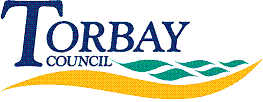 Date received: 5 September 2017Date response sent: 4 October 2017Please may I be provided with the following information:1)      	The number of Community Protection Notice (CPN) Warnings issued by the local authority for the following time periods: 1 October 2014 to 30 September 2015; 1 October 2015 to 30 September 2016; 1 October 2016 to the most recent statistics for September 2017;2)      	The number of Community Protection Notices (CPNs) issued by the local authority for the time periods: 1 October 2014 to 30 September 2015; 1 October 2015 to 30 September 2016; 1 October 2016 to the most recent statistics for September 2017;3)     	Brief details of the circumstances/reasons on why each of the CPNs and CPN warnings were issued;4)      	The number of fixed penalty notices issued for breach of a CPN for the following time periods: 1 October 2014 to 30 September 2015; 1 October 2015 to 30 September 2016; 1 October 2016 to September 2017 or the most recent statistics available;5)      	The initial ‘fine’ amount of a fixed penalty notice issued for breach of a CPN. N/A1 October 2014 to 30 September 201501 October 2015 to 30 September 201621 October 2016 to the most recent statistics for September 201701 October 2014 to 30 September 201501 October 2015 to 30 September 201601 October 2016 to the most recent statistics for September 2017;01 October 2014 to 30 September 2015N/A1 October 2015 to 30 September 2016Anti social behaviour caused by visitors to charitable organisation, concern over the way premises being managedAnti social behaviour by business owner and staff 1 October 2016 to the most recent statistics for September 2017;N/A1 October 2014 to 30 September 2015N/A1 October 2015 to 30 September 2016N/A1 October 2016 to the most recent statistics for September 2017;N/A